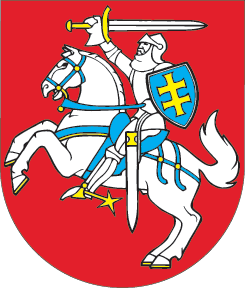 LIETUVOS RESPUBLIKOSSAUGOMŲ TERITORIJŲ ĮSTATYMO NR. I-301 30 STRAIPSNIO PAKEITIMOĮSTATYMAS2014 m. rugsėjo 25 d. Nr. XII-1163
Vilnius1 straipsnis. 30 straipsnio pakeitimasPakeisti 30 straipsnio 5 dalį ir ją išdėstyti taip:„5. Draudžiama panaudoti fizinę prievartą bei specialiąsias priemones ar šaunamąjį ginklą prieš moteris, jei akivaizdu, kad jos nėščios, taip pat prieš asmenis, jei akivaizdu, kad jie neįgalūs, prieš nepilnamečius, jeigu jų amžius žinomas pareigūnui arba jų išvaizda atitinka amžių, išskyrus atvejus, kai jie priešinasi pavojingu gyvybei ar sveikatai būdu arba jei užpuola tokių asmenų grupė ir šis užpuolimas kelia grėsmę gyvybei ar sveikatai. Draudžiama panaudoti šaunamąjį ginklą žmonių susibūrimo vietose, jeigu nuo to gali nukentėti pašaliniai asmenys.“Skelbiu šį Lietuvos Respublikos Seimo priimtą įstatymą.Respublikos Prezidentė	Dalia Grybauskaitė